Ruth E. (Egnew) Hilton1928 – December 17, 2006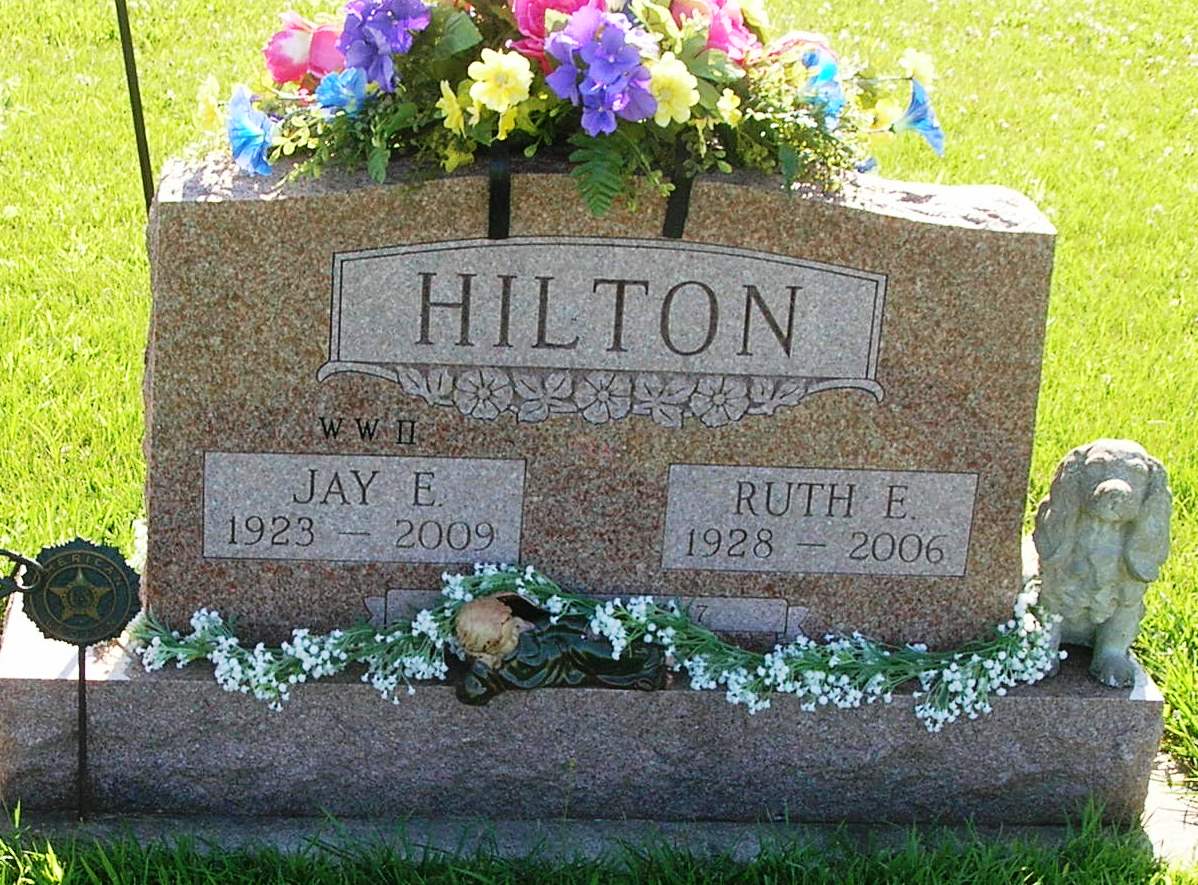 RUTH E. HILTON, 78, of Pennville, Ind., died Sunday, Dec. 17, 2006. Arrangements by Williamson & Spencer Funeral Homes, Inc. Journal Gazette, The (Fort Wayne, IN) - Tuesday, December 19, 2006 Contributed by Jane Edson